МЭРИЯ ГОРОДА НОВОСИБИРСКАПОСТАНОВЛЕНИЕот 31 декабря 2015 г. N 7498О ВНЕСЕНИИ ИЗМЕНЕНИЙ В ПОСТАНОВЛЕНИЕ МЭРИИ ГОРОДАНОВОСИБИРСКА ОТ 27.11.2009 N 474 "ОБ УТВЕРЖДЕНИИ ПОЛОЖЕНИЯ ОПРОВЕДЕНИИ АТТЕСТАЦИИ РУКОВОДИТЕЛЕЙ МУНИЦИПАЛЬНЫХ УНИТАРНЫХПРЕДПРИЯТИЙ И МУНИЦИПАЛЬНЫХ УЧРЕЖДЕНИЙ ГОРОДА НОВОСИБИРСКА"В целях совершенствования правового регулирования в сфере управления муниципальными унитарными предприятиями и муниципальными учреждениями города Новосибирска, обеспечения эффективности их работы, в соответствии с Федеральными законами от 14.11.2002 N 161-ФЗ "О государственных и муниципальных унитарных предприятиях", от 06.10.2003 N 131-ФЗ "Об общих принципах организации местного самоуправления в Российской Федерации", решением Совета депутатов города Новосибирска от 22.12.2010 N 246 "О Порядке создания, реорганизации, ликвидации и управления муниципальными унитарными предприятиями в городе Новосибирске", постановлением мэрии города Новосибирска от 15.02.2011 N 1300 "О Порядке создания, реорганизации и ликвидации муниципальных учреждений города Новосибирска", руководствуясь Уставом города Новосибирска, постановляю:1. Внести в постановление мэрии города Новосибирска от 27.11.2009 N 474 "Об утверждении Положения о проведении аттестации руководителей муниципальных унитарных предприятий и муниципальных учреждений города Новосибирска" (в редакции постановления мэрии города Новосибирска от 03.05.2011 N 3609) следующие изменения:1.1. Преамбулу после слова "учреждений" дополнить словами "города Новосибирска", после слов "реализации Федерального закона" дополнить словами "от 14.11.2002 N 161-ФЗ", слова "статьей 16 Федерального закона" заменить словами "Федеральным законом от 06.10.2003 N 131-ФЗ".1.2. Пункт 1 после слова "учреждений" дополнить словами "города Новосибирска".1.3. Пункты 2 - 4 признать утратившими силу.1.4. Пункт 7 изложить в следующей редакции:"7. Контроль за исполнением постановления возложить на первого заместителя мэра города Новосибирска Буреева Б.В.".1.5. В приложении 1:1.5.1. Наименование дополнить словами "города Новосибирска".1.5.2. Подпункты 1.1, 1.2 изложить в следующей редакции:"1.1. Положение о проведении аттестации руководителей муниципальных унитарных предприятий и муниципальных учреждений города Новосибирска (далее - Положение) разработано в соответствии с Федеральными законами от 14.11.2002 N 161-ФЗ "О государственных и муниципальных унитарных предприятиях", от 06.10.2003 N 131-ФЗ "Об общих принципах организации местного самоуправления в Российской Федерации", Уставом города Новосибирска, решением Совета депутатов города Новосибирска от 22.12.2010 N 246 "О Порядке создания, реорганизации, ликвидации и управления муниципальными унитарными предприятиями в городе Новосибирске", постановлением мэрии города Новосибирска от 15.02.2011 N 1300 "О Порядке создания, реорганизации и ликвидации муниципальных учреждений города Новосибирска".1.2. Положение определяет порядок формирования и работы аттестационных комиссий по проведению аттестации руководителей муниципальных унитарных предприятий и муниципальных учреждений города Новосибирска (далее - руководители), порядок организации и проведения аттестации руководителей.".1.5.2. Абзац третий подпункта 1.3 изложить в следующей редакции:"повышение эффективности работы муниципальных унитарных предприятий города Новосибирска (далее - предприятие) и муниципальных учреждений города Новосибирска (далее - учреждение).".1.5.3. Подпункт 2.2 изложить в следующей редакции:"2.2. Составы аттестационных комиссий для проведения аттестации руководителей, входящих в номенклатуру должностей, прием и назначение на которые, увольнение с которых производится мэром города Новосибирска, утверждаются распоряжением мэрии города Новосибирска.Составы аттестационных комиссий для проведения аттестации руководителей (за исключением руководителей, указанных в абзаце первом настоящего подпункта) утверждаются приказами первых заместителей мэра города Новосибирска, заместителей мэра города Новосибирска, руководителей структурных подразделений мэрии города Новосибирска, в полномочия которых входит назначение на должности и заключение (изменение, прекращение) трудовых договоров с руководителями.".1.5.4. Подпункт 2.3 признать утратившим силу.1.5.5. В подпункте 2.4:1.5.5.1. В абзаце первом слово "работодателя" заменить словами "мэрии города Новосибирска", слова "отраслевого обкома профсоюзов Новосибирской области" заменить словами "профсоюзной организации мэрии города Новосибирска".1.5.5.2. Абзац второй изложить в следующей редакции:"Аттестационные комиссии для проведения аттестации руководителей, входящих в номенклатуру должностей, прием и назначение на которые, увольнение с которых производится мэром города Новосибирска, возглавляют первые заместители мэра города Новосибирска, заместители мэра города Новосибирска, принимающие решения в соответствующих сферах. В состав аттестационных комиссий, указанных в настоящем абзаце, включается представитель департамента правовой и кадровой работы мэрии города Новосибирска.".1.5.6. Наименование раздела 3 после слова "Порядок" дополнить словами "организации и".1.5.7. Подпункт 3.1 изложить в следующей редакции:"3.1. Аттестация руководителей проводится в период с первого мая по 30 сентября в соответствии с графиками проведения аттестации, составляемыми по форме согласно приложению 1 к Положению.3.1.1. Ежегодно до 15 декабря департамент правовой и кадровой работы мэрии города Новосибирска представляет в департамент экономики, стратегического планирования и инвестиционной политики мэрии города Новосибирска (далее - департамент экономики):информацию о руководителях, входящих в номенклатуру должностей, прием и назначение на которые, увольнение с которых производится мэром города Новосибирска, подлежащих очередной аттестации в следующем году, по форме согласно приложению 2 к Положению;сведения о кандидатурах представителей департамента правовой и кадровой работы мэрии города Новосибирска для включения в состав аттестационных комиссий по аттестации руководителей, входящих в номенклатуру должностей, прием и назначение на которые, увольнение с которых производится мэром города Новосибирска.3.1.2. До первого марта текущего года осуществляется подготовка правовых актов, содержащих положения о создании аттестационных комиссий и утверждении их состава, утверждении графиков проведения аттестации:департаментом экономики - в отношении руководителей, входящих в номенклатуру должностей, прием и назначение на которые, увольнение с которых производится мэром города Новосибирска;отделами по организационному обеспечению деятельности первых заместителей мэра города Новосибирска, заместителей мэра города Новосибирска - в отношении руководителей, полномочия по назначению на должности и заключению (изменению, прекращению) трудовых договоров с которыми осуществляют соответственно первые заместители мэра города Новосибирска, заместители мэра города Новосибирска;структурными подразделениями мэрии города Новосибирска - в отношении руководителей, полномочия по назначению на должности и заключению (изменению, прекращению) трудовых договоров с которыми осуществляют руководители соответствующих структурных подразделений мэрии города Новосибирска.3.1.3. Департамент правовой и кадровой работы мэрии города Новосибирска в течение трех рабочих дней со дня кадровых изменений в составах аттестационных комиссий по аттестации руководителей, входящих в номенклатуру должностей, прием и назначение на которые, увольнение с которых производится мэром города Новосибирска, информирует о них департамент экономики для оперативного внесения изменений в составы данных комиссий.3.1.4. Составы аттестационных комиссий и графики проведения аттестации доводятся секретарями аттестационных комиссий до каждого аттестуемого не менее чем за один месяц до начала аттестации.".1.5.8. В подпункте 3.2:1.5.8.1. Абзац первый изложить в следующей редакции:"3.2. Должностные лица, определенные правовыми актами, указанными в подпункте 3.1.2 Положения, ответственные за представление документов в аттестационную комиссию, не позднее чем за две недели до начала аттестации представляют в аттестационную комиссию:".1.5.8.2. В абзаце втором цифру "2" заменить цифрой "3".1.5.8.3. Абзац третий изложить в следующей редакции:"отзыв об исполнении руководителем должностных обязанностей (далее - отзыв) (приложение 4), протоколы и решения балансовых комиссий, результаты проверок предприятия (учреждения) за период, предшествующий аттестации;".1.5.9. В подпункте 3.3:1.5.9.1. Абзац первый изложить в следующей редакции:"3.3. Не позднее чем за неделю до начала аттестации секретари аттестационных комиссий знакомят каждого руководителя с представленным отзывом под роспись.".1.5.9.2. Абзац четвертый изложить в следующей редакции:"перечень основных вопросов, в решении которых принимал участие аттестуемый, результативность его работы в совокупности с результатами финансово-хозяйственной деятельности предприятия (учреждения) и итогами выполнения предприятием показателей экономической эффективности деятельности или итогами выполнения учреждением установленного ему муниципального задания;".1.5.9.3. В абзаце пятом слово "оценку" заменить словами "мотивированную оценку".1.5.9.4. Абзац шестой изложить в следующей редакции:"Отзыв составляется и подписывается:".1.5.9.5. Дополнить новыми абзацами седьмым, восьмым следующего содержания:"в отношении руководителей, входящих в номенклатуру должностей, прием и назначение на которые, увольнение с которых производится мэром города Новосибирска, - первым заместителем мэра города Новосибирска, заместителем мэра города Новосибирска, принимающим решения в соответствующих сферах;в отношении руководителей, назначение на должности и заключение (изменение, прекращение) трудовых договоров с которыми относится к полномочиям первых заместителей мэра города Новосибирска, заместителей мэра города Новосибирска, руководителей структурных подразделений мэрии города Новосибирска, - должностными лицами, обладающими указанными полномочиями.".1.5.9.6. Абзацы седьмой, восьмой считать абзацами девятым, десятым соответственно.1.5.10. Подпункт 3.7 дополнить абзацем следующего содержания:"Результаты деятельности предприятия (учреждения) являются одним из основных параметров оценки деятельности руководителя.".1.5.11. В подпунктах 3.12, 3.13 слово "работодатель" в соответствующем падеже заменить словами "должностное лицо, в полномочия которого входит прием, назначение и увольнение руководителя," в соответствующем падеже, слово "действующий" в соответствующем падеже исключить.1.5.12. Дополнить подпунктами 3.14, 3.15 в следующей редакции:"3.14. По результатам проведения аттестации ежегодно до 20 октября в департамент экономики представляются:отчет о проведении аттестации руководителей, входящих в номенклатуру должностей, прием и назначение на которые, увольнение с которых производится мэром города Новосибирска, - департаментом правовой и кадровой работы мэрии города Новосибирска;отчеты о проведении аттестации руководителей, полномочия по назначению на должности и заключению (изменению, прекращению) трудовых договоров с которыми осуществляют первые заместители мэра города Новосибирска, заместители мэра города Новосибирска, - отделами по организационному обеспечению деятельности первых заместителей мэра города Новосибирска, заместителей мэра города Новосибирска;отчеты о проведении аттестации руководителей, полномочия по назначению на должности и заключению (изменению, прекращению) трудовых договоров с которыми осуществляют руководители структурных подразделений мэрии города Новосибирска, - соответствующими структурными подразделениями мэрии города Новосибирска.Представление отчетов о проведении аттестации руководителей осуществляется по форме согласно приложению 5 к Положению.3.15. Департамент экономики ежегодно до 15 декабря подводит итоги проведения аттестации руководителей и направляет информацию о проведении аттестации мэру города Новосибирска, первым заместителям мэра города Новосибирска, руководителям структурных подразделений города Новосибирска, в полномочия которых входит назначение на должность и заключение (изменение, прекращение) трудовых договоров с руководителями.".1.5.13. Приложения 1 - 3 изложить в редакции приложений 1 - 3 к настоящему постановлению.1.5.14. Дополнить приложениями 4, 5 в редакции приложений 4, 5 к настоящему постановлению.1.6. Приложения 2, 3 признать утратившими силу.2. Установить, что до завершения организационно-штатных мероприятий, проводимых в мэрии города Новосибирска на основании решения Совета депутатов города Новосибирска от 02.12.2015 N 113 "О внесении изменений в приложение к решению городского Совета Новосибирска от 07.07.2004 N 425 "О структуре мэрии города Новосибирска", исполнение мероприятий, предусмотренных Положением о проведении аттестации руководителей муниципальных унитарных предприятий и муниципальных учреждений города Новосибирска, в части, которая до вступления в силу настоящего постановления возлагалась на управление муниципальной службы и кадров мэрии города Новосибирска, обеспечивается указанным структурным подразделением мэрии города Новосибирска.3. Департаменту информационной политики мэрии города Новосибирска обеспечить опубликование постановления.4. Контроль за исполнением постановления возложить на первого заместителя мэра города Новосибирска Буреева Б.В.Мэр города НовосибирскаА.Е.ЛОКОТЬ                            АТТЕСТАЦИОННЫЙ ЛИСТруководителя ______________________________________________________________                  (наименование муниципального унитарного предприятия___________________________________________________________________________             (муниципального учреждения) города Новосибирска)1. Фамилия, имя, отчество _________________________________________________2. Год рождения ___________________________________________________________3. Сведения об образовании, переподготовке, повышении квалификации: __________________________________________________________________________________         (когда и какое учебное заведение окончил, специальность и___________________________________________________________________________        квалификация по образованию, ученая степень, ученое звание,___________________________________________________________________________        когда и где повышал квалификацию, проходил переподготовку)4. Общий стаж работы ______________________________________________________5. Стаж работы на руководящей должности ___________________________________6. Вопросы, заданные руководителю, и краткие ответы на них: ___________________________________________________________________________________________________________________________________________________________________________________________________________________________________________________________________________________________________________________________7.  Замечания  и  предложения, высказанные членами аттестационной комиссии:____________________________________________________________________________________________________________________________________________________________________________________________________________________________________________________________________________________________________________8. Предложения, высказанные аттестуемым руководителем: _____________________________________________________________________________________________________________________________________________________________________________________________________________________________________________________9. Краткая оценка выполнения рекомендаций предыдущей аттестации: ________________________________________________________________________________________________________________________________________________________________10. Оценка деятельности аттестуемого руководителя: ___________________________________________________________________________________________________                   (соответствует занимаемой должности,___________________________________________________________________________                  не соответствует занимаемой должности)11. Количественный состав аттестационной комиссии ____________________________________________________________________________________________________                             (членов комиссии)На заседании присутствовало ______________________________ членов комиссии.Количество голосов: "за" ___________________________________;                    "против" _______________________________;                    "воздержались" _________________________.12. Рекомендации аттестационной комиссии ___________________________________________________________________________________________________________________________________________________________________________________________________________________________________________________________________Подписи:Председатель аттестационной комиссии ______________________________________Заместитель председателя __________________________________________________Секретарь _________________________________________________________________Члены комиссии: ___________________________________________________________                ___________________________________________________________                ___________________________________________________________Дата аттестации ________________С аттестационным листом ознакомлен ________________________________________                                            (подпись аттестуемого)Приложение 4к постановлениюмэрии города Новосибирскаот 31.12.2015 N 7498                                              УТВЕРЖДАЮ                                              _____________________________                                                (наименование должности)                                              _________ ___________________                                              (подпись) (инициалы, фамилия)                                              "____" ____________ ______ г.___________________________________________________________________________              (наименование структурного подразделения мэрии                  города Новосибирска, в ведении которого___________________________________________________________________________               находится муниципальное унитарное предприятие              (муниципальное учреждение) города Новосибирска)                                   ОТЗЫВ                  об исполнении должностных обязанностейФамилия, имя, отчество _______________________________________________________________________________________________________________________________Занимаемая  должность,  наименование  муниципального унитарного предприятия(муниципального учреждения) города Новосибирска ______________________________________________________________________________________________________    1. Перечень  основных  вопросов,  в  решении  которых  принимал участиеаттестуемый  руководитель  предприятия,  учреждения,  результативность  егоработы  в  совокупности с результатами деятельности предприятия, учреждения_______________________________________________________________________________________________________________________________________________________________________________________________________________________________________________________________________________________________________________________________________________________________________________________    2. Оценка профессиональных и личностных качеств руководителя (примерныйперечень показателей по пятибалльной шкале приведен в таблице):Средняя оценка ___________________ баллов.    3.   Повышение    квалификации,   получение   консультативной   помощи,периодичность рабочих контактов с руководителем структурного подразделения,осуществляющего  координацию,  регулирование  и  контроль  за деятельностьюпредприятия, учреждения ____________________________________________________________________________________________________________________________________________________________________________________________________________________________________________________________________________________    4. Рекомендации  для аттестуемого руководителя предприятия, учреждения,замечания, возможность профессионального и служебного роста: _____________________________________________________________________________________________________________________________________________________________________________________________________________________________________________________________________________________________________________________________________________________________________________________________________Наименование должности лица,в полномочия которого входитназначение на должность изаключение (изменение, прекращение)трудовых договоров с руководителями _______________ _______________________                                        (дата)            (подпись)С отзывом ознакомлен                _______________ _______________________                                    (подпись, дата)   (инициалы, фамилия)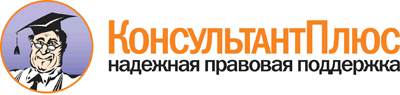  Постановление мэрии города Новосибирска от 31.12.2015 N 7498
"О внесении изменений в постановление мэрии города Новосибирска от 27.11.2009 N 474 "Об утверждении Положения о проведении аттестации руководителей муниципальных унитарных предприятий и муниципальных учреждений города Новосибирска" Документ предоставлен КонсультантПлюс

www.consultant.ru 

Дата сохранения: 27.01.2016 
 Профессиональные и личностные качестваОценка, баллыОценка, баллыОценка, баллыОценка, баллыОценка, баллыПрофессиональные и личностные качества12345123456Уровень профессиональных знаний, в том числе знание законов и иных нормативных правовых актов Российской Федерации, Новосибирской области, муниципальных правовых актов мэрии города Новосибирска, касающихся специфики деятельности предприятия, учрежденияПредприимчивость, инициативность, оперативность в принятии решенийУмение брать на себя ответственность за принятые управленческие решенияУмение целесообразно распределять полномочия и ответственность среди подчиненныхУмение планировать, координировать и контролировать работу сотрудниковУмение мобилизовать коллектив на решение поставленных задачСтремление к обновлению профессиональных знаний, использование современных форм и методов управленияКоммуникабельностьУмение находить эффективные способы решения в конфликтных ситуацияхВладение приемами межличностных отношений, умение создать благоприятную атмосферу и поддерживать высокий уровень дисциплины в коллективеУмение правильно воспринимать критику и делать соответствующие выводыИтого количество баллов: